Аппликация, лепка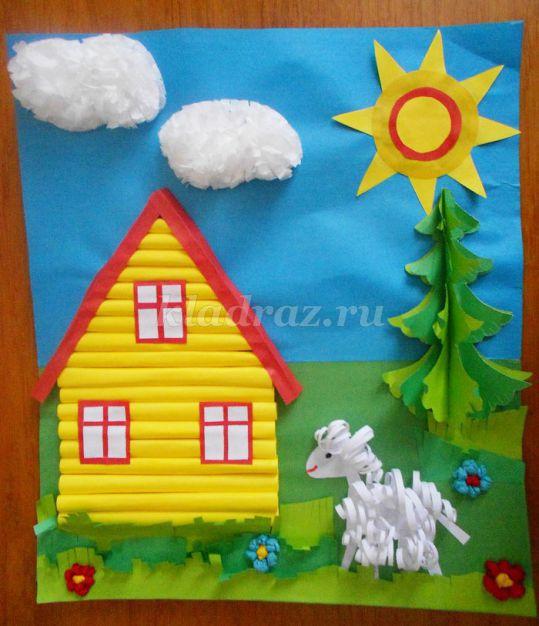 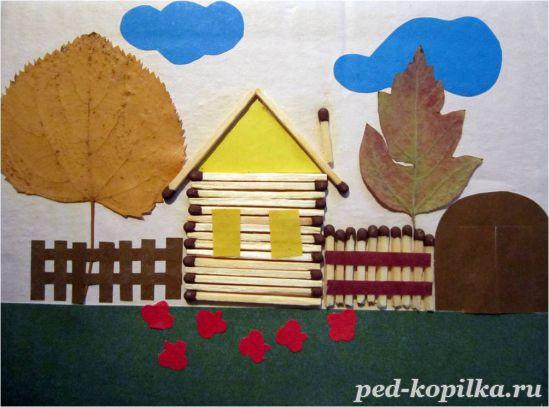 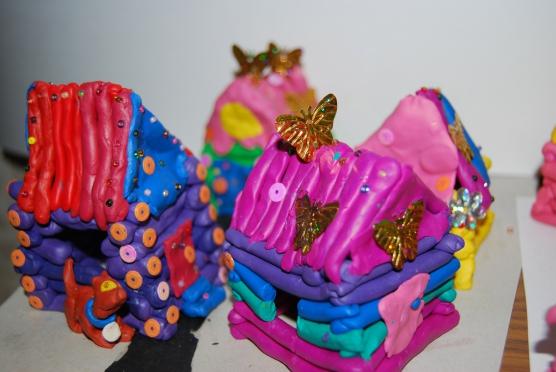 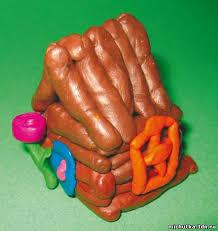 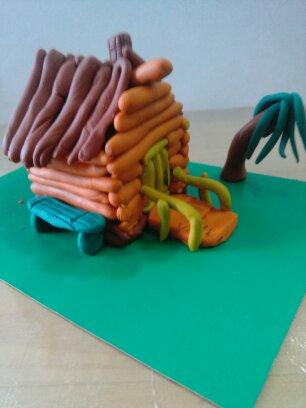 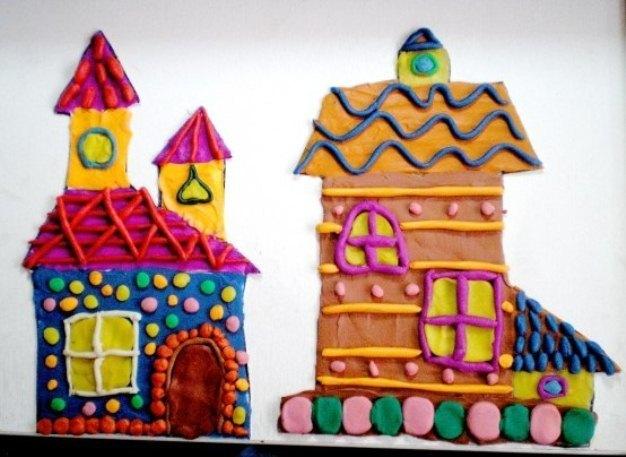 Конструирование из бумагиhttps://www.iz-bumagi-svoimi-rukami.ru/domik-iz-bumagi-kak-sdelat-origami-svoimi-rukami/